Регламент организации и проведения конкурсных испытаний по химии  для поступающих в 9 и 10 классы Предуниверситария НИЯУ МИФИ с использованием дистанционных образовательных технологийОбщие положенияНастоящий Регламент организации и проведения конкурсных испытаний по химии для поступающих в 8, 9 и 10 классы Предуниверситария НИЯУ МИФИ с использованием дистанционных образовательных технологий (далее – Регламент) определяет систему оценивания, форму и порядок проведения конкурсных испытаний по химии для поступающих в 9 и 10 классы Предуниверситария НИЯУ МИФИ (далее – участников) на платформе LMS с использованием системы прокторинга. Регламент разработан в соответствии с Федеральным законом от 29.12.2021 № 273-ФЗ «Об образовании в Российской Федерации», Порядком приёма граждан на обучение по образовательным программам начального общего, основного общего и среднего общего образования, утверждённого приказом Министерства образования и науки Российской Федерации № 32 от 22.01.2014г., приказом Департамента образования г. Москвы от 17.02.15 №3558, Постановлением Правительства Москвы № 566-ПП от 28.08.2013г. «О проведении в городе Москве пилотного проекта по организации профильного обучения в государственных образовательных организациях высшего образования, расположенных на территории города Москвы» (в редакции Постановления Правительства Москвы № 760-ПП от 16.12.2014 г. и Постановления Правительства №116-ПП от 27.02.18 года) «О проведении в городе Москве Пилотного проекта по организации профильного обучения в государственных образовательных организациях высшего образования расположенных на территории города Москвы», Положением о Предуниверситарии НИЯУ МИФИ, Правилами приема граждан в Предуниверситарий НИЯУ МИФИ (Университетские лицеи №1511, 1523 и Вечерний лицей).Прохождение конкурсного испытания в дистанционном формате возможно только теми участниками, которые заблаговременно направили подписанное заявление о подтверждении ознакомления с настоящим Регламентом, в том числе с требованиями к участию в конкурсных испытаниях в дистанционном формате (Приложение 1).Подготовка к проведению конкурсного испытанияНастоящий Регламент размещается на платформе LMS (online.mephi.ru) и на сайте Приемной комиссии (admission.mephi.ru) не позднее, чем за неделю до даты проведения конкурсного испытания.Перед конкурсным испытанием проводится техническая консультация с разъяснением процедуры его проведения. Техническая консультация проводится в соответствии с графиком, опубликованным на сайте admission.mephi.ru не позднее, чем за три дня до даты проведения конкурсного испытания.Не позднее, чем за 2 дня до даты проведения конкурсного испытания в дистанционном формате участнику необходимо разместить в личном кабинете на сайте org.mephi.ru и направить на электронную почту  dovuz@mephi.ru  фотографию/скан заявления о подтверждении ознакомления с настоящим Регламентом согласно форме (Приложение 1), в том числе с требованиями к участию в конкурсном испытании в дистанционном формате (Приложение 2). Заявление может быть рукописным, на заявлении должны быть приклеена личная фотография участника.Требования к рабочему месту участника:наличие персонального компьютера или ноутбука, соответствующего требованиям системы прокторинга и успешно прошедшего тестирование по ссылке: https://proctoredu.ru/check;наличие веб-камеры, наушников (при необходимости)/колонки, микрофона;подключение к информационно-телекоммуникационной сети Интернет;установленный браузер последней версии на выбор: Mozilla Firefox, Google Chrome, Яндекс.Браузер без дополнительных расширений.Участнику экзамена необходимо иметь при себе:документ с фотографией (российский или зарубежный паспорт, для не имеющих паспорта необходимо иметь заявление о подтверждении ознакомления с настоящим Регламентом согласно форме (Приложение 1) с приклеенной личной фотографией); пронумерованные листы бумаги (не менее 3 штук), на которых заранее указаны: название предмета; фамилия и инициалы; дата проведения конкурсного испытания;письменные принадлежности (ручка, линейка);непрограммируемый неграфический калькулятор в виде отдельного устройства.Таблицу химических элементов Д.И. МенделееваТаблицу растворимости химических соединенийИспользование средств связи, фото-, аудио- и видеоаппаратуры (за исключением аппаратуры, используемой для непосредственного подключения к экзамену и его записи), справочных материалов, письменных заметок и иных средств хранения и передачи информации в течение экзамена запрещено.Участник конкурсного испытания должен находиться за столом. C момента начала экзамена он и его рабочее место должны быть видны через веб-камеру. При этом запрещается располагать камеру напротив источников света.Присутствие посторонних лиц, а также постороннего шума во время проведения конкурсного испытания не допускается.Проведение конкурсного испытанияДо начала конкурсного испытания участнику необходимо разместить устройство с функцией видеокамеры рядом со своим рабочим местом. Видеотрансляция должна вестись так, чтобы был хорошо виден участник и его рабочее место. Примеры возможных ракурсов веб-камеры (п. 2.4.2) приведены на рис. 1-3 Приложения 3 к настоящему Регламенту.Во время проведения конкурсного испытания осуществляется видео- и аудиозаписи всех действий участника.Не позднее чем за сутки до начала конкурсных испытаний на электронную почту участника, указанную при прохождении процедуры регистрации на сайте org.mephi.ru, направляются персональные логин и пароль для входа на платформу LMS (online.mephi.ru), а также подробная инструкция по процедуре авторизации на платформе LMS.Конкурсное испытание представляет собой письменную работу рассчитанную на 60 минут. Конкурсное испытание проводится на платформе LMS online.mephi.ru с использованием системы прокторинга. Максимальная оценка за конкурсную работу по химии– 100 баллов. Перед началом процедуры проведения конкурсного испытания проводится идентификация личности участника. Процедура идентификации личности участника в системе прокторинга проводится путем сравнения фотоснимка участника в паспорте или, при его отсутствии, с фотографией в Заявлении о подтверждении ознакомления с настоящим Регламентом (в том числе с требованиями к участию в конкурсном испытании в дистанционном формате) с транслируемым видеоизображением. Идентификация личности участника проводится ответственным лицом, осуществляющим наблюдение за участниками в режиме реального времени с целью выявления возможных нарушений (далее – Проктор).Прохождение п. 3.5 является необходимым условием для допуска участника к прохождению конкурсного испытания.После прохождения процедуры идентификации в системе прокторинга Проктор проводит проверку рабочего места участника путем визуального осмотра. По указанию Проктора участник обязан сменить ракурс устройства с функцией видеокамеры.На рабочем месте участника не должно быть никаких посторонних предметов, кроме указанных в пп. 2.4 и 2.5. Рабочее место участнику необходимо подготовить заранее.Участник обязан соблюдать требования к участию в конкурсных испытаниях в дистанционном формате (Приложение 2).После окончания процедуры проведения идентификации личности (п. 3.5) участник открывает на платформе LMS online.mephi.ru задание конкурсного испытания. С этого момента начинается отсчет времени проведения конкурсного испытания в дистанционном формате. На выполнение конкурсного испытания отводится 60 минут, из которых: 45 минут – на написание решения конкурсного испытания (решение и оформление его на чистовике) и 15 минут на сканирование (фотографирование) и размещение решения в соответствующих полях на платформе LMS online.mephi.ru.Не позднее чем за 10 минут до окончания времени написания конкурсного испытания проктор предупреждает участника о необходимости завершить написание и приступить к сканированию/фотографированию решения заданий конкурсного испытания и загрузке файлов в соответствующие поля на платформе LMS online.mephi.ru.В случае, если участник выполнит все задания раньше установленного времени, он сообщает об этом Проктору и приступает к сканированию/фотографированию решения заданий конкурсного испытания и загрузке файлов в соответствующие поля на платформе LMS online.mephi.ru.В случае нарушения участником требований к участию в конкурсных испытаниях в дистанционном формате (Приложение 2) и/или пунктов Регламента Проктор обязан прервать проведение конкурсного испытания в дистанционном формате. В этом случае проктор составляет докладную записку (с указанием времени и нарушенного(ых) пункта(ов) требований к участию в конкурсных испытаниях в дистанционном формате) и, в течение одного часа после завершения конкурсного испытания, направляет докладную записку на имя руководителя предметной экзаменационной комиссии.Заключительные положенияПовторное прохождение конкурсного испытания в дистанционном формате не предусмотрено.Для лиц, пропустивших конкурсное испытание в дистанционном формате по болезни, подтверждаемой справкой медучреждения, и сообщивших об этом в приемную комиссию не позднее дня проведения конкурсного испытания, пропущенное конкурсное испытание проводится в резервный день в соответствии с графиком проведения конкурсных испытаний, размещенным на сайте приемной комиссии admission.mephi.ru.В Приемную комиссию НИЯУ МИФИЗаявлениеЯ, ____________________________________________________________________,(фамилия, имя, отчество участника)и____________________________________________________________________,(фамилия, имя, отчество законного представителя участника)ознакомлены с Регламентом организации и проведения конкурсных испытаний по химии для поступающих в 8, 9 и 10 классы Предуниверситария НИЯУ МИФИ с использованием дистанционных образовательных технологий, в том числе с требованиями к участию в конкурсных испытаниях в дистанционном формате.___________________ 							   _______________________	дата 											подпись участника_______________________		подпись законного      представителя участникаПриложение 2Требования
к участию в конкурсных испытаниях в дистанционном формате При проведении конкурсных испытаний в дистанционном формате их участникам:запрещается пользоваться звуковыми, визуальными или какими-либо еще подсказками;запрещается выключать веб-камеру или выходить за пределы ее видимости;на время участия в конкурсном испытании участнику запрещается покидать свое рабочее место;запрещается присутствие посторонних лиц, а также постороннего шума во время проведения конкурсных испытаний;в любое время по требованию проктора участник должен продемонстрировать свое окружение;все время проведения конкурсного испытания во весь экран компьютера должно быть открыто окно платформы LMS online.mephi.ru (запрещается переключаться на любые другие приложения или страницы браузера, сворачивать задание, а также запрещается открывать какие-либо документы);во время написания конкурсного испытания камера должна быть направлена на участника и его рабочее место (в том числе листы, на которых пишет участник). В обзор камеры обязательно должны попадать лицо и руки участника;приступать к написанию конкурсного испытания можно только после окончания процесса идентификации личности, о завершении которого проктором будет сообщено каждому участнику;микрофон необходимо держать включенным в течение всего времени проведения конкурсного испытания;участнику необходимо на протяжении всего времени проведения конкурсного испытания оперативно реагировать на указания и замечания проктора.Приложение 3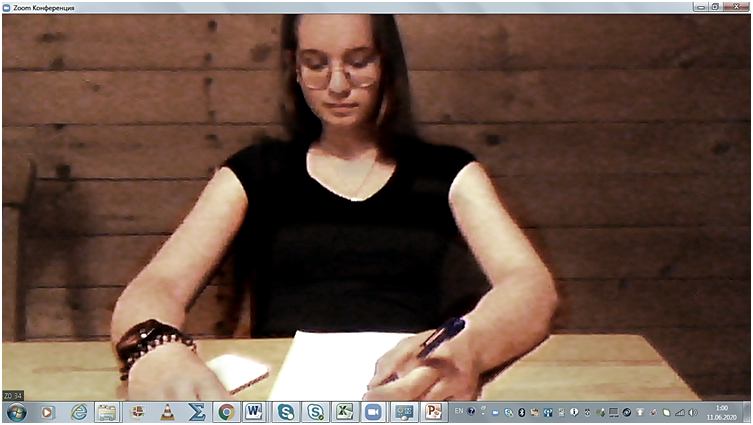 Рис.3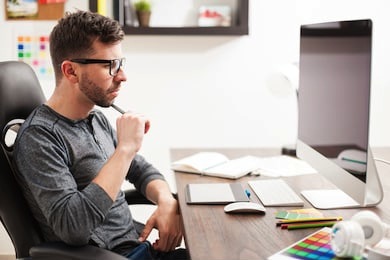 Рис.1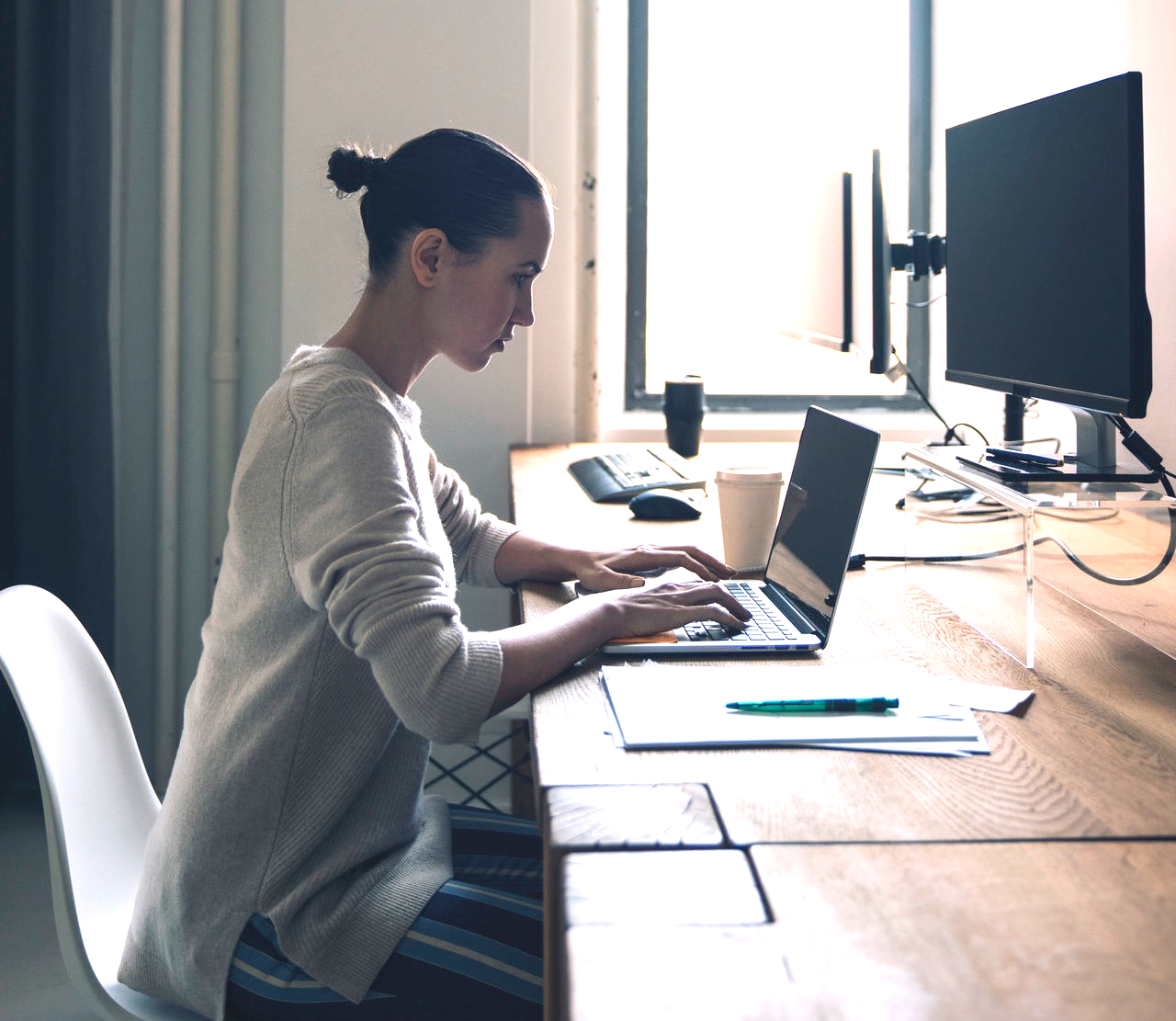 Рис.2